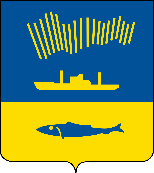 АДМИНИСТРАЦИЯ ГОРОДА МУРМАНСКАП О С Т А Н О В Л Е Н И Е 01.12.2023                                                                                                        № 4214В соответствии с Федеральным законом от 06.10.2003 № 131-ФЗ                       «Об общих принципах организации местного самоуправления в Российской Федерации», Уставом муниципального образования городской округ город-герой Мурманск, постановлениями администрации города Мурманска                        от 14.11.2022 № 3532 «Об утверждении муниципальной программы города Мурманска «Жилищная политика» на 2023-2028 годы», от 15.01.2014 № 77 «Об утверждении порядка предоставления социальных выплат молодым и многодетным семьям – участникам подпрограммы «Обеспечение жильем молодых и многодетных семей города Мурманска» на 2023-2028 годы», протоколами заседаний комиссии по рассмотрению заявлений и принятию решений о включении молодых и многодетных семей в списки получателей социальной выплаты от 25.01.2023 № 02/23, от 02.02.2023 № 03/23,                             от 08.02.2023 № 04/23, от 14.02.2023 № 05/23, от 22.02.2023 № 06/23,                           от 27.02.2023 № 07/23, от 10.03.2023 № 08/23, от 15.03.2023 № 09/23,                        от 21.03.2023 № 10/23, от 28.03.2023 № 11/23, от 05.04.2023 № 13/23,                        от 14.04.2023 № 15/23, от 19.04.2023 № 16/23, от 28.04.2023 № 18/23,                         от 05.05.2023 № 19/23, от 11.05.2023 № 20/23, от 23.05.2023 № 21/23,                        от 31.05.2023 № 22/23, от 15.06.2023 № 25/23, от 17.07.2023 № 29/23,                          от 26.07.2023 № 31/23, от 24.10.2023 № 44/23, от 09.11.2023 № 46/23,                        от 15.11.2023 № 48/23 п о с т а н о в л я ю: 1. Утвердить список на 2024 год молодых семей – участников подпрограммы 3 «Обеспечение жильем молодых и многодетных семей города Мурманска» на 2023-2028 годы муниципальной программы города Мурманска «Жилищная политика» на 2023-2028 годы согласно приложению № 1.2. Утвердить список на 2024 год многодетных семей – участников подпрограммы 3 «Обеспечение жильем молодых и многодетных семей города Мурманска» на 2023-2028 годы муниципальной программы города Мурманска «Жилищная политика» на 2023-2028 годы согласно приложению № 2.3. Отделу информационно-технического обеспечения и защиты информации администрации города Мурманска (Кузьмин А.Н.) разместить настоящее постановление без приложений на официальном сайте администрации города Мурманска в сети Интернет.4. Контроль за выполнением настоящего постановления возложить на заместителя главы администрации города Мурманска Синякаева Р.Р.Глава администрации города Мурманска                                                                       Ю.В. Сердечкин